.                   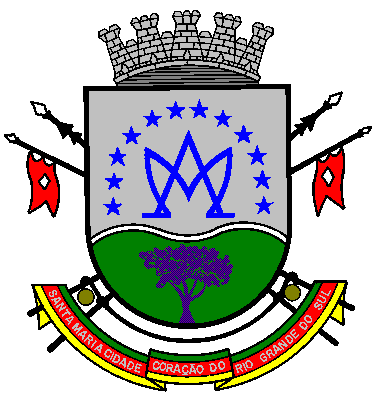                                                             SÚMULA DE CONTRATOS                                                                    ABRIL/ 2019                                                      Publicado em ____/____/2019ADITAMENTOS DE CONTRATOS : 1) 2º Aditamento ao Contrato nº 16/2017  Processo 51/2017, Inexigibilidade nº 02/2017; Empresa: NEWCO SM-EMPRESA JORNALÍSTICA LTDA, CNPJ nº. 26.748774/0001-99; Valor centímetro/coluna: R$ 15,03;   data assinatura contrato 02.04.2019; Prazo: 24.04.2019 a 23.04.2020.CONTRATO DE PRESTAÇÃO DE SERVIÇO: 1) Contrato nº 08/2019; Processo 25/2019, Dispensa por Limite nº 17/2019; Empresa: SIMULTÂNEA ENGENHARIA LTDA; CNPJ: 20.915.213/0001-50; Objeto: Elaboração do PPCI; Valor: R$ 9.689,29; data da assinatura do contrato: 16.04.2019; 16.04.2019 a 15.04.2020. 2) Contrato nº09/2019, Processo nº15/2019, Pregão nº02/2019; Empresa: TELEFÔNICA BRASIL S/A; CNPJ: 02.558.157/0001-62; Objeto: Prestação de serviço de telecomunicações SMP; Valor mensal: R$3.099,72; Valor anual: R$37.196,64; data da assinatura do contrato: 30.04.2019; Prazo: 30.04.2019 a 29.04.2020.                                                   Santa Maria 03.05.2019